MONTHLY REPORT FOR OUTBOUND STUDENT扶輪青少年交換學生月報告書Month(月份)：                    三月.Student‘s Name(學生姓名)：       許品均                         Country(派遣國家)：              台灣District(派遣地區)：               3490hosesSponsor Club(派遣社)：      三峽社                  Host Club(接待社)：               4180 chiautempan Present Address(km 2.5 Carretera San Martin El Verde )： 離別要早早做好才行。沒想到要確認機票的日子已經到來，意味著好像隨時都得準備離開。此時此刻看來自星星的你，感觸無比深刻，剩三個月的我們，都將準備離開。能帶走的，帶不走的，具體的，虛有的。相信在我患得失智症以前，這些回憶都會好好的，完整的存在心裡。就是到現在，抵達墨西哥的第一天、第二天…，都還如此清晰可見。

旅行的意義是什麼？對我而言，遇見了很多人、走過了很多路、聽了很多故事、看了很多風景、吹過了山風海風、吃過了兩棲哺乳類…。還有，情感的完整。看到令人屏息的風景，要驚叫。吃到美味的食物，要流淚。買到了便宜的東西，要露出驚訝的表情。遇到不友善的人，要憤憤不平。離別的時候，離情要依依不捨。

Ruta Maya Day 1 2 3 　Ｖｅｒａｃｒｕｚ（維拉克魯茲）
開了三個多小時的車，到了距離普埃布拉（ＰＵＥ）最近的海邊＂維拉克魯茲（ＶＥＲ）＂。這三天是地區年會，包括我們４１８０和其他兩個地區（４１９０，４２００）。三個地區含蓋了整個墨西哥南部。在這裡又要小小抱怨一下墨西哥，每次活動衣服不是太大就是太小，我都可以拿來當睡衣不用加褲子，用來睡覺多舒服呢。年會的重頭戲，還是那場國旗大遊行。上次大旅（詳情請見許品均十月份月報告）因為沒有舉到國旗的遺憾，這次我拿到了旗子，奮力的揮動，舉的比誰都還高。

　　　
墨西哥的年會真的很值得讚賞，讓我們坐在會場發呆的時間沒有很多。也請來各個城市的人們，穿著自己城市的傳統服飾（他們的傳統服飾我個人是滿喜歡的，很華麗）。行程安排我們到海邊，還有晚會等等…。雖然ＶＥＲ的海邊真的沒什麼看頭，害我當初還期待的亂七八糟的。這次晚會大概是最後穿旗袍的機會了（除非我想關起房門自己在裡面走秀），還不小心成為了小焦點…。有人露胸，有人露腿、露屁股，或來個大露背，甚至露腰的。通通輸在我的旗袍下（得意）。根本是國際版的星光大道…。

  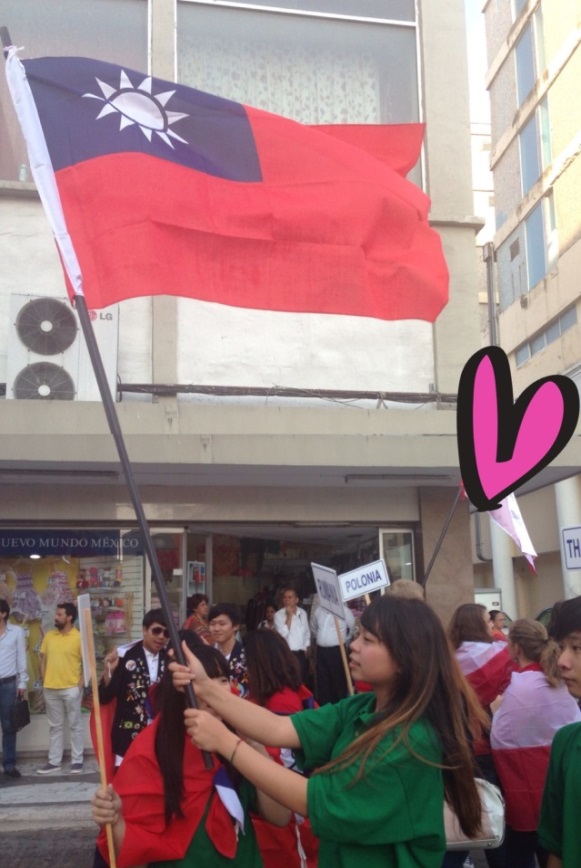 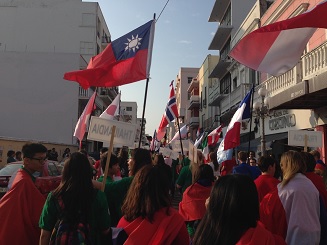 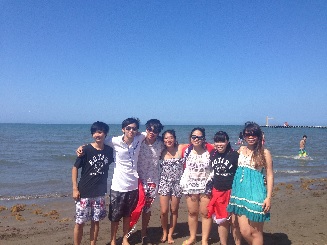 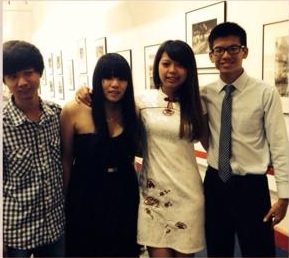 Ruta Maya Day  4 5 6 7　　Ｏａｘａｃａ（瓦哈卡）墨西哥真的很大，一大早的我們出發到下個城市Ｏａｘａｃａ（瓦哈卡），到的時候已經晚上了。墨西哥的傳統服飾中我最喜歡的就是瓦哈卡的，我特地拍了照，卻被一群天兵台灣人拿一堆國旗把人家衣服都遮掉了。雖然沒有普埃大，但瓦哈卡的市中心拍拍照片也是挺美的。瓦哈卡比較有名的我想應該也是海邊，但市中心不靠海，所以只好無緣的說掰掰了。瓦哈卡的邂逅，善良的餐廳服務生把廁所借給我們（不然就只有臭到比哇沙比嗆人的付費公廁）。什麼時候習慣了，上廁所是要付錢的、上餐館是要付小費的、路上找人拍照是要給錢…。我差點忘了，那個美麗的家鄉，提供了乾淨又免費的廁所。在那裡，當你身上沒了手機沒了錢，一定有路人願意借你手機，會有店家願意幫助你…。為什麼我那麼愛我的國家？原因太多太多了…。

第五天，我們到一戶人家拜訪。大門口擺著長椅、五顏六色的棉線和各式各樣的植物。花了一些時間介紹，各種植物所產生的顏色，加上鹽巴而轉變的顏色。還當場使用了紡紗機，看起來很簡單，但實際去做好像挺困難的。接著也示範了織布機，讓我印象最深刻的是一幅芙烈達（墨西哥知名女畫家，下次再介紹）的自畫像。是一位住在Ｇｕａｄａｌａｊａｒａ（瓜達拉哈拉）的先生訂做的。要價：２５０００比索，大約５８０００台幣。果然比印刷機印的貴多了（笑）。我不是富翁，所以買了一個小手環作紀念。
 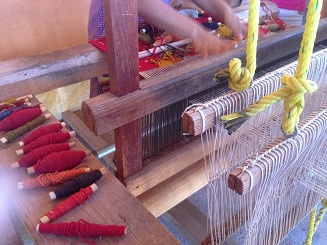 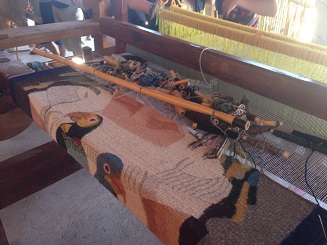 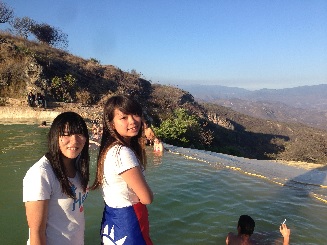 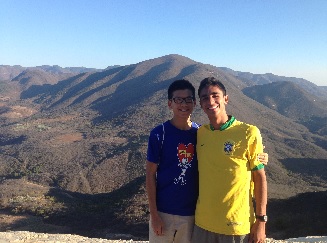   
下午我們上山，這裡的特色就是有個湖在山頂上。湖水感覺是有礦物質的，不清楚是什麼功用，也沒什麼好多說的，就是美。後來在附近晃一晃，和廁所管理員聊聊天（聊了天也沒有少收我廁所錢啊…淚…）。這裡以前似乎是盛極一時的觀光景點，不過現在有點小落寞了，還真有點難過呢…。

晚上我們就睡在巴士上，流了一天的汗也沒有洗澡。讓我想起國中時的隔宿露營，那個湖就是讓我們去洗澡的…。吃完早餐，我們到一座大湖上坐船。台灣好像沒有這種地方，也許花蓮有，就是大峽谷的感覺。自然景觀，有時候就是雄偉的令人驚嘆。不過我們都太累了，加上船行駛時的暖風，我們都睡著了…。第一次做這種馬達漁船（應該是漁船），沒有睜開眼睛，我會以為我坐在火車上…。因為它也會空隆空隆，是船底打到水波的聲音。

左圖大概是此趟船行最重要的一幕，拍得跟明信片一樣呢（得意）。
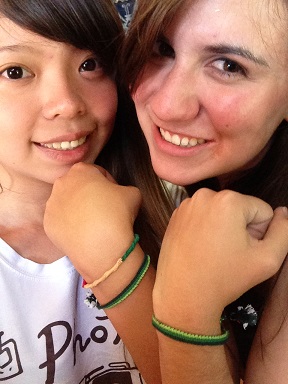 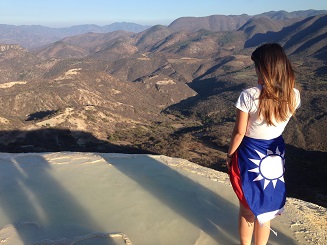 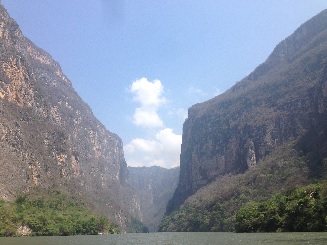 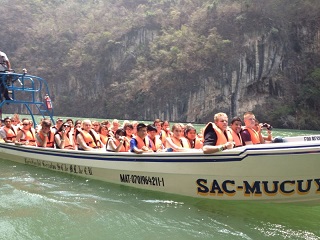 接著前往山上的小村落。去了當地的小教堂，不能拍照，也許是因為裡面真的很邪門…。教堂並不大，沒有任何一張教堂應有的長椅，教堂內周遭擺了數尊神像，表情看上去都像掙扎，或是詛咒。地板上鋪滿了稻草，我們可以踏過稻草（不過要小心地滑）。一對父子點燃了一排細根蠟燭，跪坐在蠟燭前，嘴裡念念有詞大概是在禱告。一群一群的信眾，上了年紀的婦女居多，還有年紀很小的小孩。教堂裡的採光並不多，大部分的光源都出自於信眾點的蠟燭。他們點了非常多蠟燭，想像一個36吋大蛋糕上插了滿滿的蠟燭那樣。他們在做法！做完後他們會把蠟燭清乾淨（大概是這樣所以地板滑滑的）。他們會準備雞蛋，和活著的雞。會把病痛過到雞的身上，然後殺掉他。我看了一場完整的作法，不知道是熟練的技巧還是什麼，那隻雞就被抓在手上，動彈不得，等他念完一串話之後，雞抖了一下。他將雞放在地上，已經奄奄一息…。是他把雞活活掐死的，他們相信這樣病痛就會解除。之後詢問了一番，做法中使用的雞和雞蛋，之後他們會自己吃掉。我無法理解，既然把病痛過到雞身上，又為什麼再把有病痛的雞吃下肚呢？走出教堂，又是一片陽光普照的小村落…。
第七天，我們又拜訪了另一戶人家，也是在織布。養了很多狗和鴨子，所以我玩的很樂。下午就讓我們自由活動到市中心走走，很放鬆的一天。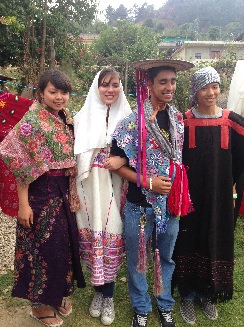 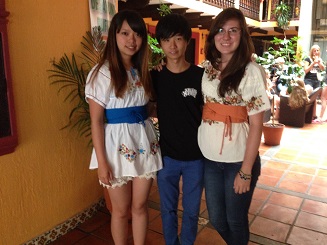 左圖是讓我們體驗，原住民的婚禮服飾（左至右，新娘媽、新娘、新郎、新郎爸）。
右圖，墨西哥傳統服飾。 是不是很有，神明降臨的感覺。

Ruta Maya Day 8 9 10
一路繼續往南中，目的地：坎昆。
Ａｇｕａ　ｄｅ　Ａｚｕｌ（藍色的水），很美很乾淨像溪一樣的地方，從最下游看，水還是如此清澈透明。我們一群人往上游走，途中有些人心有所屬，就先行脫隊下水了。而我們繼續往上走，走到只剩我們四個台灣人和三個巴西人，於是我們也下水了。水很冰，卻冷的很爽快。針葉林聳立在兩旁。我大概了解，為什麼我哥那麼喜歡去溪邊玩水了。（每次都擔心他會不會死掉，溪邊真的很危險）整個大旅不意外，就是水水水、湖湖湖、馬雅馬雅馬雅…。（受傷受傷受傷…）
　　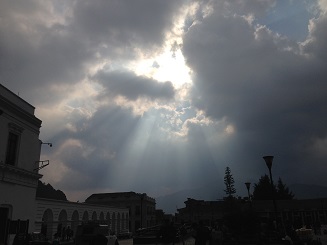 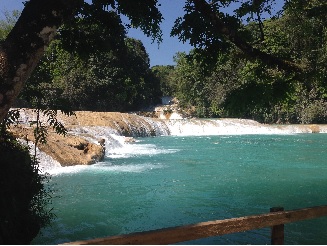 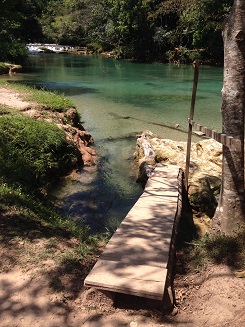 　　

隔天又到了另一個更大的湖（右上），雖說是湖，可是超級深。（我差一點就要死掉了嗚嗚…，在這裡跟媽媽說聲抱歉）也只能說他就是個很美的地方，我們在那待到夕陽，更美了。

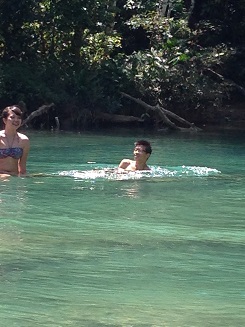 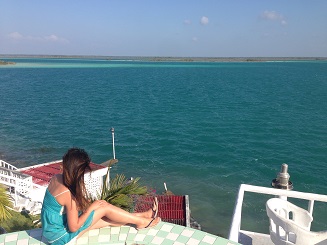 晚上我們到海邊吃晚餐。外國人真的很怪，他們喜歡到海邊度假，卻永遠只待在飯店提供的泳池裡。（於是我想像在一間飯店泳池旁，架設一塊海景布幕…笑）於是我找了同伴，到海邊走走。不過真的太暗了什麼也看不到，為了我的小性命著想，我們做在旁邊的躺椅上。吹著海風，有點黏黏的卻很愜意。雖然看不太清楚，但能感覺的出海浪的起伏，後面客棧散出的微光，照著停靠岸邊的漁船，隨著海波晃著晃著。滿片星星延伸至海面上，好像伸手就可以碰到…。

Ｍａｈａｈｕａｌ（瑪哈瓦爾）
第十天早上，我們又回到這個沙灘。晚上太黑了，沒想到是個這麼美麗的地方，這裡已經算是坎昆了。感覺起來遊客不太多，尾端還在開發中，但是整個大旅我最愛的地方。再美的事物也有人不愛，再醜的事物也有人不嫌棄，大家期待著坎昆，而我就是只愛上這個小沙灘。不知道為什麼，我很經常的脫離隊伍行動，也許這樣更能發現小故事吧。我又找了一個同伴，租了兩台腳踏車，到附近晃晃。又找了一間小店跟老闆們聊得很開心，然後買了好多東西又算我們便宜。（在墨西哥只要跟老闆聊得開心就會算你便宜）其實很多東西本來就不貴的，看我們是外國人才提高價錢。往南部走，每個地方都有自己的方言，瑪哈瓦爾講的是馬雅，其他的語言我有問，不過記不太起來（笑）。

　　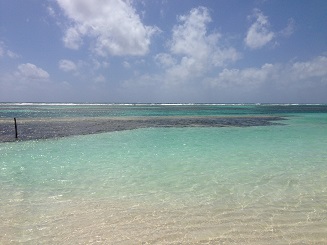 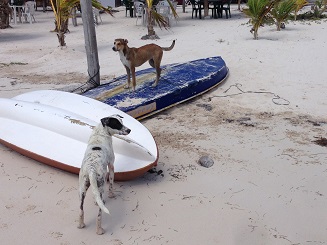 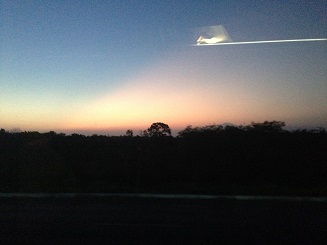 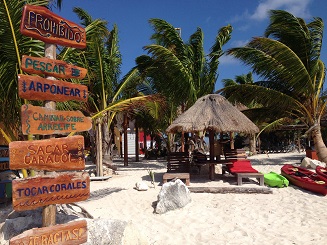 我的腳踏車好夥伴。
晚上抵達最終目的：坎昆。我們住了一間非常豪華的飯店，靠海、五星級大餐廳、酒吧、咖啡廳、舞廳、泳池、健身房…。放完行李就衝餐廳，每天有不同國家主題的菜色，入住當天剛好是日本料理，馬上吃了數盤生魚片（燦笑）。
　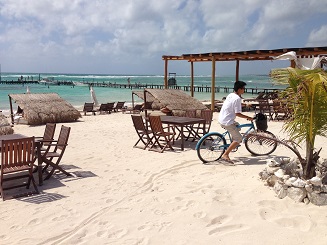 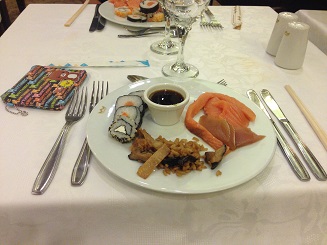 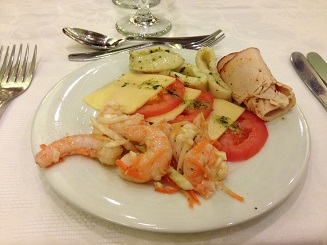 Ruta Maya Day 11 12 13 14 15  Ｃａｎｃｕｎ（坎昆）坎昆附近有三座遊樂園，一座以水為主題，另外兩座則是森林和動物為主。

以水為主題的公園，主要就是一條河，我們可以借潛水用具，上面看起來就像是條雜草叢生的水溝（？）雖然很害怕但還是去了，沒想到下面跟海底總動員一樣！我們沒有潛下去，只是飄在上面看看，但真的很美，因為水很乾淨也看得很清楚。
　　
以森林為主的，主要是溜索。雖然很害怕但還是去了。沒想到它超！級！大！到了上面才知道真的很大，看起來像好幾個鵝鑾鼻燈塔，而我們從起點到終點也花了一小時半。（一小時半裡都在溜索）
　　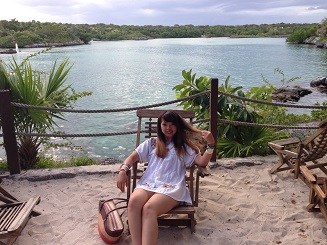 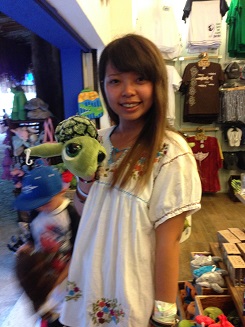 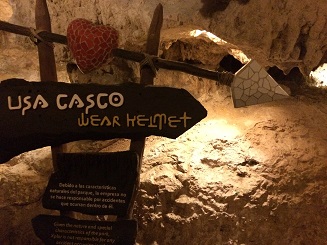 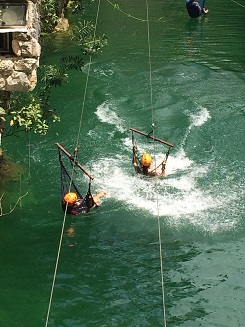 左圖，到處都有可愛的小路標，整個樂園都在鐘乳石洞裡行動（除了溜索）。
右圖，新手版溜索。　　

以動物為主的，我們是距離關閉前兩小時進去的，沒有玩到什麼。最感動的是最後的表演。總共分上下兩場，上場由一群原住民玩球開始，很像足球（應該說屁球，因為用屁股接球）。接著是原住民的生活，和休閒娛樂…。用歌舞劇的方式呈現西班牙人的到來，途中的械鬥，西班牙人帶來了大砲，摧毀他們的信仰，以及引進了基督教天主教…。之後慢慢改變的生活，慢慢崇拜的信仰，最後以道具在地板上排出他們所信仰的神明結束。表演場地耗資很大，地板做了三個升降舞台，地板甚至是一個超大的螢幕顯示器。為了音效的立體，左右兩側有樂隊，時不時還會有人突然站在舞台四周吹海螺。
　　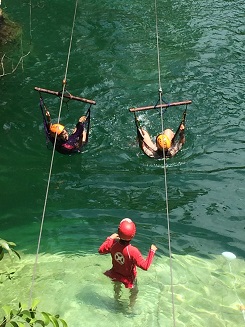 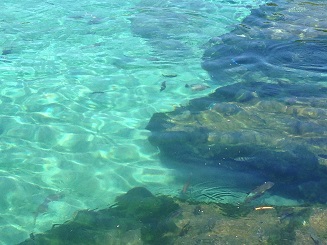 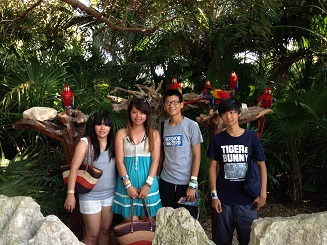 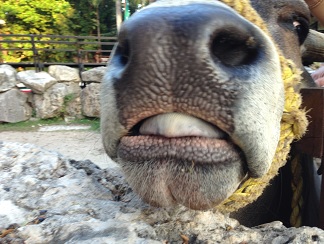 　　

下場，墨西哥各地的傳統服飾和舞蹈，依著不知道什麼順序而入場。都是很熟悉的服飾，甚至我已經能夠講得出各地的傳統服飾及舞蹈。不愧我住了八個月，完全沒浪費阿…（淚奔）。一連串的表演下來，好像把我們這八個月來的生活都演過了一遍。最後所有表演者一起唱ａｓｉ　ｓｅ　ｓｉｅｎｔｅ　Ｍｅｘｉｃｏ不知道該怎麼翻譯，不過算是國民國歌了。我說阿，下場該不會是為了我們這５０幾個交換生偷偷安排的吧。一般遊客看到這裡根本不會感動阿，只有我們感動得唏哩嘩啦的…。（不過我們都又濕又餓，離場並沒有留戀很久…笑）

第十四天，一天的自由活動。很不巧今天的浪特大，還好昨天先去過了。（前一天的行程是逛購物中心，不過我又脫隊行動了…呵呵）今天就曬曬日光浴，玩游泳池…。泳池裡還有個吧檯，各種奢華阿…。
　　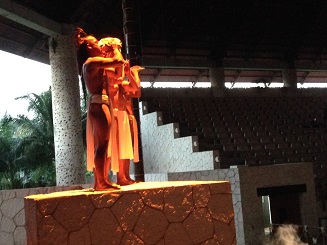 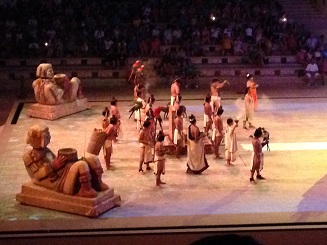 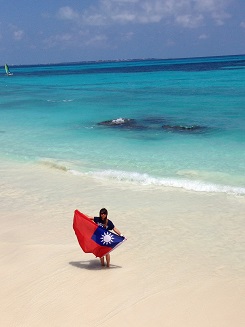 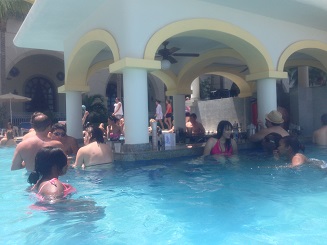 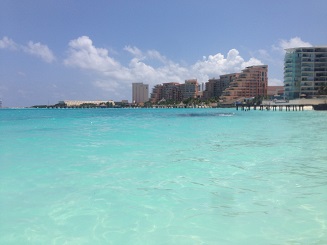 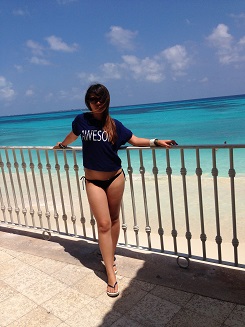 第十五天，要離開坎昆了。來到墨西哥以前，並不認識坎昆。到墨西哥後，上網一查才知道，坎昆是世界上最美海邊之一。說真的，坎昆真的很美，但並沒有想像中那麼美。墨西哥有更多美勝於坎昆的海。墨西哥比較有名的海，其實都一樣，旁邊都會環繞高樓林立的五星級飯店，都會有一個比鑽石還奢華的泳池，物價都會貴一倍以上。讓人覺得，能到這種天堂，就像到拉斯維加斯也不必賭一樣。海很乾淨，清澈的就像琉璃一般，但遠遠勝過於海的，不免讓人把焦點放在那的各種奢華裡。離開前，去了最後一個馬雅古蹟。看多了，也覺得沒什麼特別的，還是第一次去的那個可觀多了。　　

第十六天，一大早搭了將近十三小時的車。你沒看錯，就跟我搭飛機來的時間差不多。到了，我們入住就睡了…。（是為了趕車回普埃）

第十七天，本來以為接下來的幾天都會趕車。早上起床，才知道我們住的飯店旁有一座大湖。最後一個活動，坐船到湖上。我們到了湖上的幾個小島，還體驗了泥巴敷臉。還有獼猴島、鳥島…。就像一個小原住民部落一樣，不過我們走走，呼吸大自然…。接下來又一路趕車，將近晚上一點才到普埃。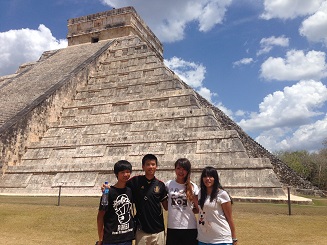 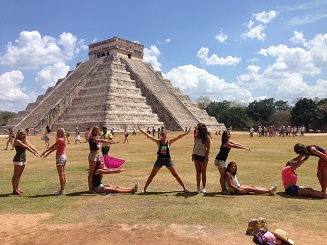 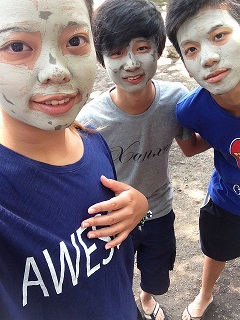 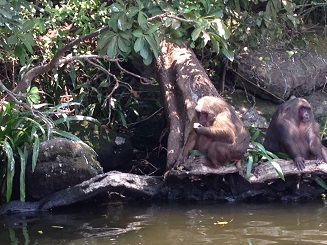 　　
左圖，這絕對是一座很風趣的島。　　　　右圖，一個在船上還能拍美照的概念（笑）

結束了這趟旅程，回到家一放鬆整個人快瓦解掉。沒有什麼太大離別的感傷，我每次都這樣，到了最後一刻才大崩潰（苦笑）。還有，當有人用很流利的英文跟我們說話，可以理直氣壯的說：請講西班牙文。對方臉上驚訝的表情，玩幾次都玩不膩（笑）。旅行中也常跟墨西哥人聊天，大部分人都是很驚訝我們會講西文（因為我們去的地方都是觀光景點，大部分都是遊客，都講英文）。加上我們的同伴中，有個台灣女生不會游泳，我們到哪就得幫她找救生員，這樣他才能和我們一起玩，就一直要跟救生員聊天（絕對是很樂意的）。在玩溜索的時候，和工作人員玩得太開心（不解安全索讓我們滑過去），也許因為這樣我們才滑了一個半小時（？）。人情就和台灣差不多，都市人總是會冷漠一些，但也有些在工作崗位很無聊的員工很喜歡聊天。小村落的人，都會比較熱情友善一點。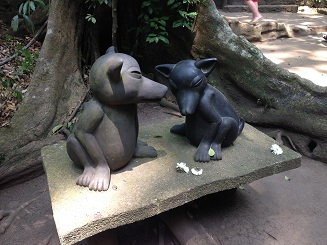 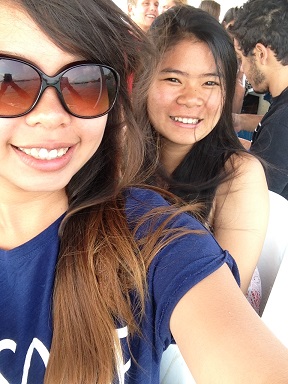 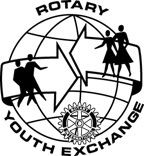 ROTARY YOUTH EXCHANGE COMMITTEEDISTRICT 3490 , 國際扶輪第3490地區青少年交換委員會